QUESTIONÁRIOO questionário deverá ser encaminhado para 
e-mail monique.funke@aesabesp.org.br, até 05/09/2022.O responsável pela disponibilização das informações deverá informar:Razão Social da Empresa:Endereço eletrônico:Homepage:Contato (nome, e-mail e whatsapp): Qual a classificação da empresa pelo Ministério da Economia – Secretaria da Receita Federal do Brasil?  Grande (  ) Média (  ) Pequena (  )Anexar ao e-mail a ser encaminhado fotos, imagens, etc., que evidenciam as informações relatadas no questionárioNota: Nesta edição a avaliação será feita no formato on line. Portanto, é importante que a pessoa a ser contatada tenha conhecimento sobre o tema ou possa o mais breve possível, direcionar a um profissional que possa dirimir possíveis dúvidas.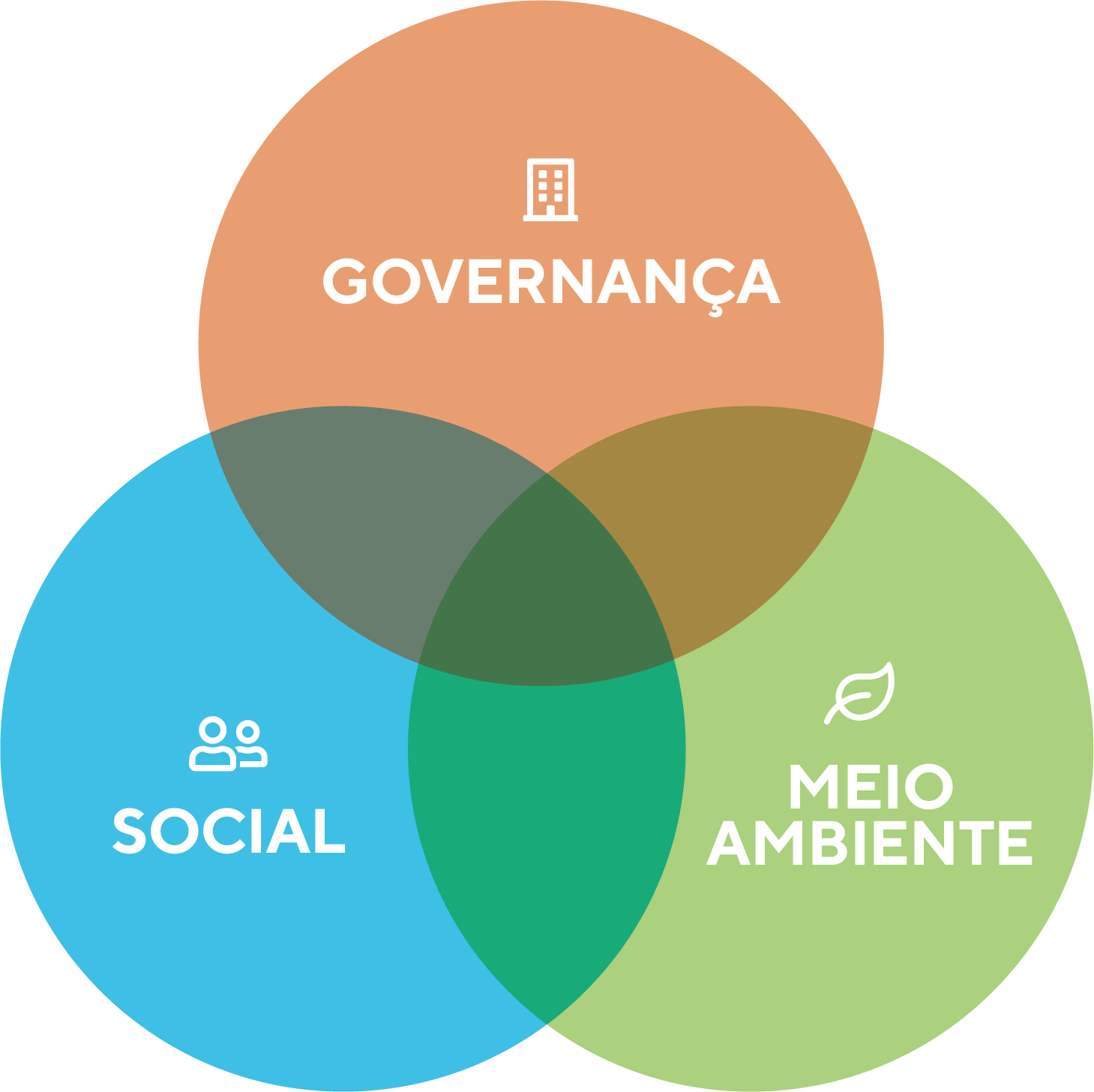 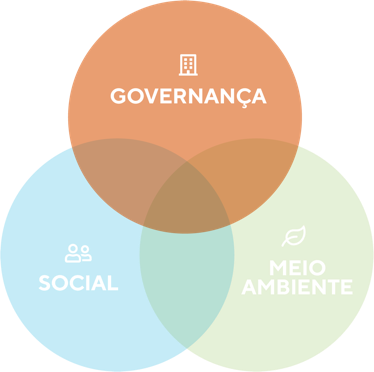 Questões de Governança:Durante o planejamento dos seus produtos e serviços são identificados os principais recursos a serem utilizados? Pode citar pelo menos 5 itens?Resposta:São exigidos cumprimentos de legislação ambiental em seus contratos? Baseados em qual(is)is legislação(ões)? Apresentar pelo menos 1 cláusula contratual dos seus fornecedores.Resposta:Cite pelo menos um exemplo de como é monitorado, mitigado e controlado um risco socioambiental de suas atividades e operações.Resposta:Apresente pelo menos um caso de sucesso nos últimos 5 anos em que atuou mudando comportamento da cadeia de suprimentos em seu negócio.Resposta: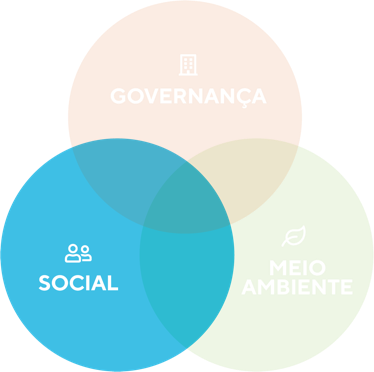 Questões Sociais:Quais são os drivers de valor ESG e as tendências sociais ESG que irão moldar suas perspectivas de crescimento nos próximos 10 anos?Resposta:Que papel que você quer desempenhar na transição para uma economia e sociedade mais sustentáveis - regional e globalmente? Qual é o seu papel na sociedade?Resposta:Em que você é bom e como isso se relaciona com as questões ESG quando define ações para as questões sociais?Resposta:Como quer ser visto pela sociedade daqui 10 anos?Resposta:Quais são as ações sociais em sua organização quanto a inclusão? Qual é a métrica de implantação?Resposta: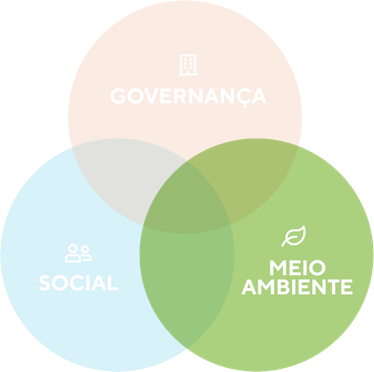 Questões Ambientais:Com relação as questões globais você entende que pode hierarquizar seu negócio se esforçando para não impactar/reduzir impactos ambientais? Selecione um ou mais itens que você tem pratica(s) e mande o arquivo, fotos com as evidências:Mudança climáticaEscassez de recursos materiaisRedução de energia e combustíveisDegradação de ecossistemasSegurança alimentarRedução de consumo de águaDesmatamentoApresente em qual(is) itens você está atuando, o início da sua implantação e o indicador/metas nos últimos 3 anos.Para cada item apontado evidencie com ações e números (indicadores se tiver) ou qualitativamente o quanto avançou em cada item. Também é possível apresentar novas ações não reportadas neste regulamento. É importante que haja a comprovação do que será encaminhado por meio de fotos, print de alguma informação que dê suporte as informações disponibilizadas.Destacamos que será um ano de quebra de paradigma e a AESabesp está se adaptando a esse novo cenário, buscando novas alternativas para atender essa demanda. Ainda com alguns desafios de infraestrutura e redirecionamento dos recursos humanos e financeiros, mas usando a criatividade para estar alinhada a essas questões de ESG.A pontuação para cada questão respondida será efetuada da seguinte forma:Em planejamento = 5 pontosEm implantação = 7,5 pontosImplantado há 1 ano = 10 pontosImplantado a mais de 3 anos (antes do Covid-19) = 15 pontos